Lesson 10Mental Health CareersPeer Recovery Specialist Active Listening Drawing ActivityExtension: 1.Active listening.  Below is a link to Story Corps lesson on active listeninghttps://storycorps.org/discover/education/lesson-the-power-of-active-listening/Instructions:Active listening drawing activity:Assign students a partner.Have the students sit quietly with their partner via online communication.Provide one partner with a drawing they are to describe to their partner (the listener).  The speaker does not watch the listener drawing nor show the listener the drawing, the speaker uses words to describe the drawing and the position of the objects in the drawing.  The listener uses the clues provided by the speaker to draw a copy of the original drawing being described. see examples below: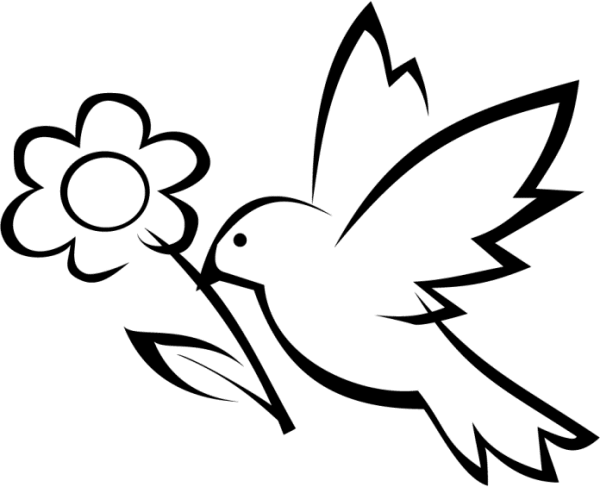 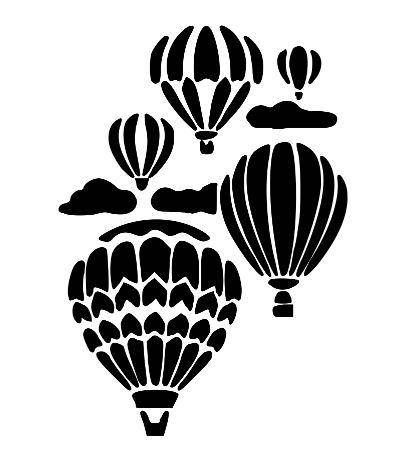 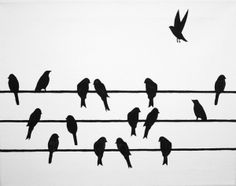 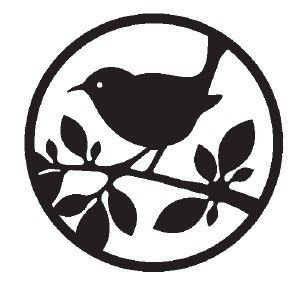 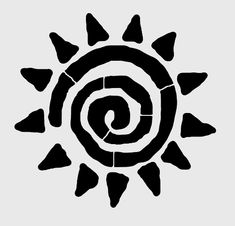 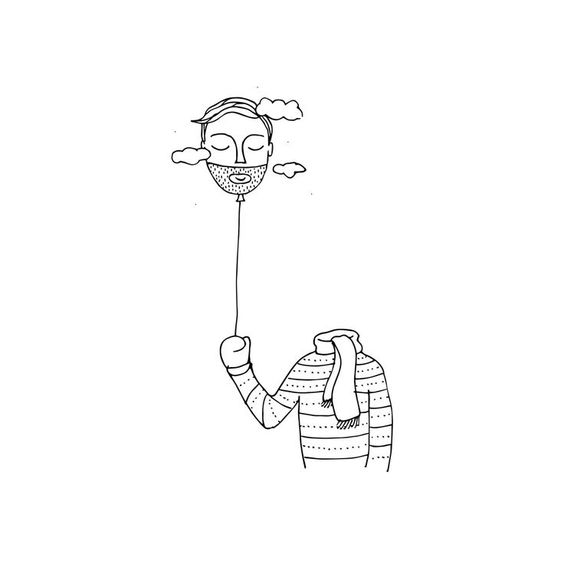 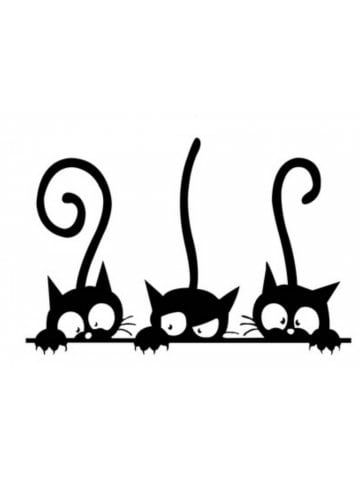 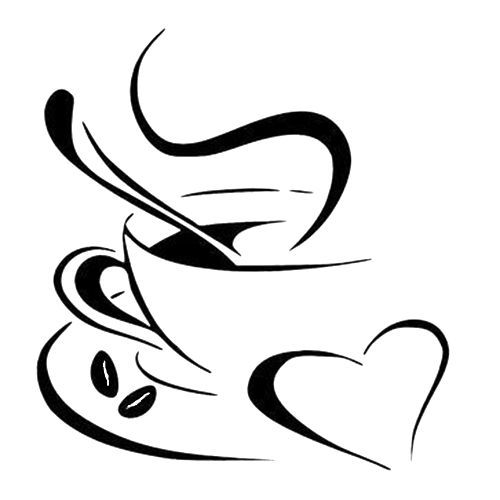 